17.04.20Тема: Системи рівнянь та методи їх розв’язування (рівносильні перетворення та використання рівнянь-наслідків, заміна змінної, застосування властивостей функцій тощо).У Збірнику задач Капіносова  тема 20 (ст 113). Прочитати теорію і виконати завдання з цієї теми 20.1-20.44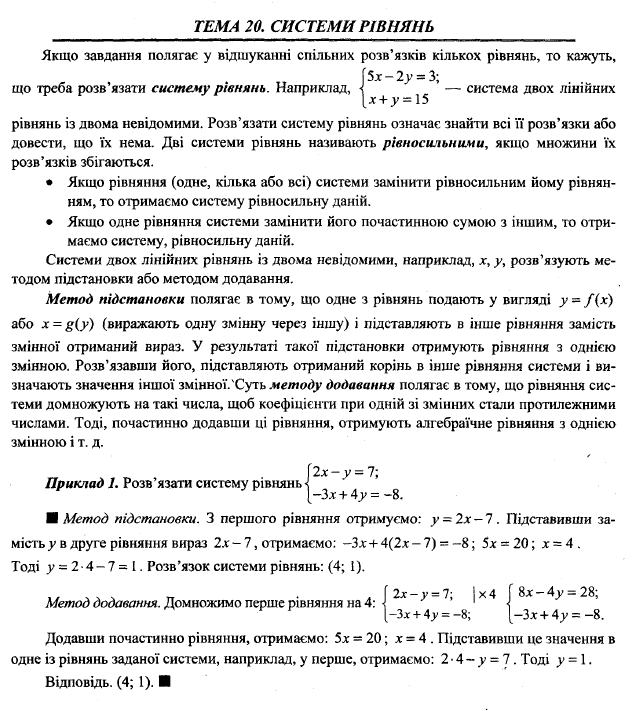 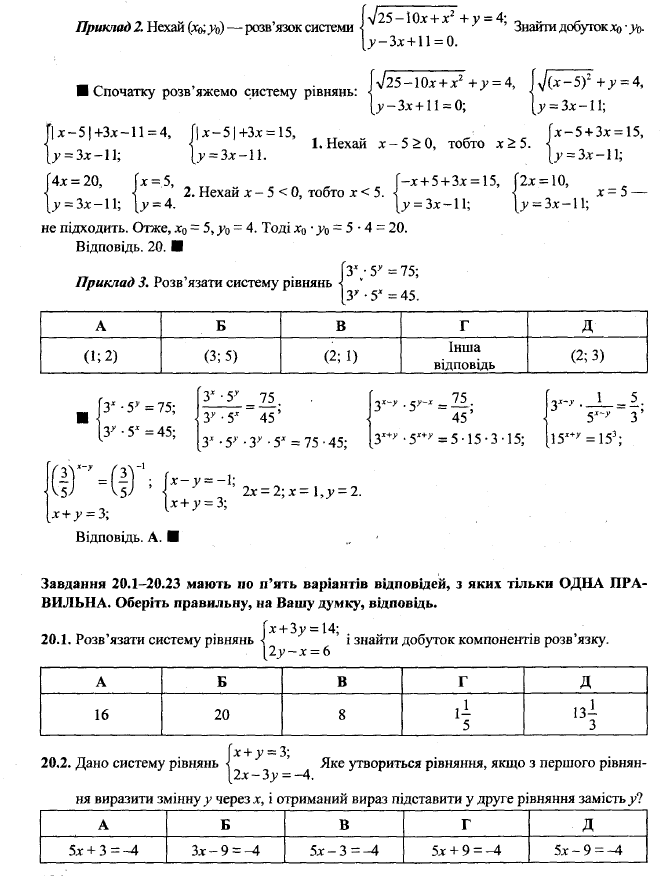 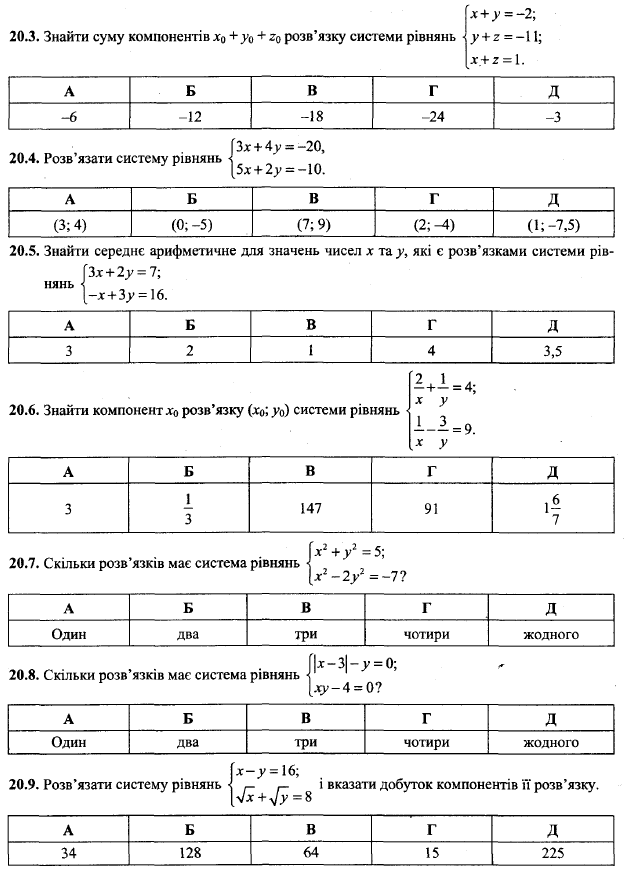 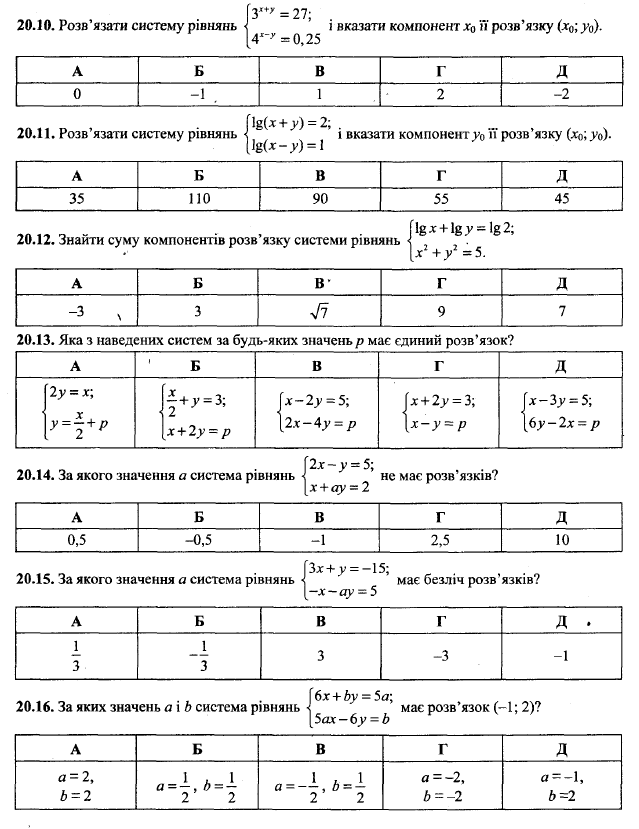 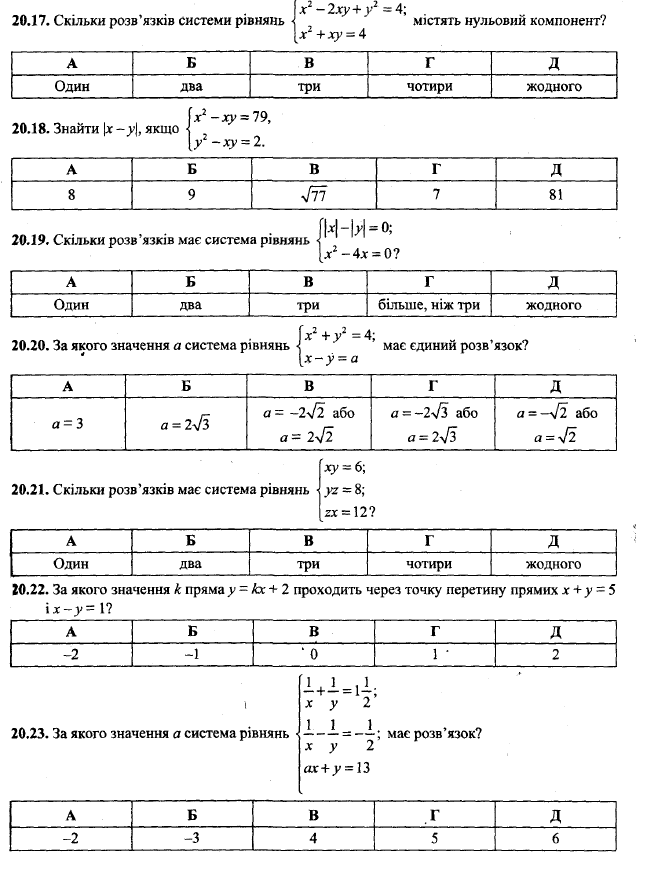 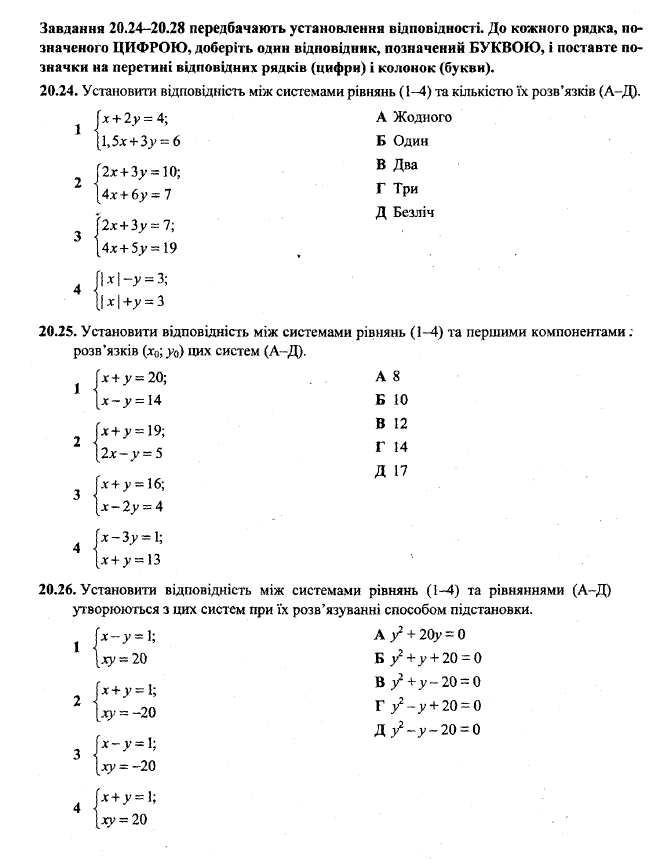 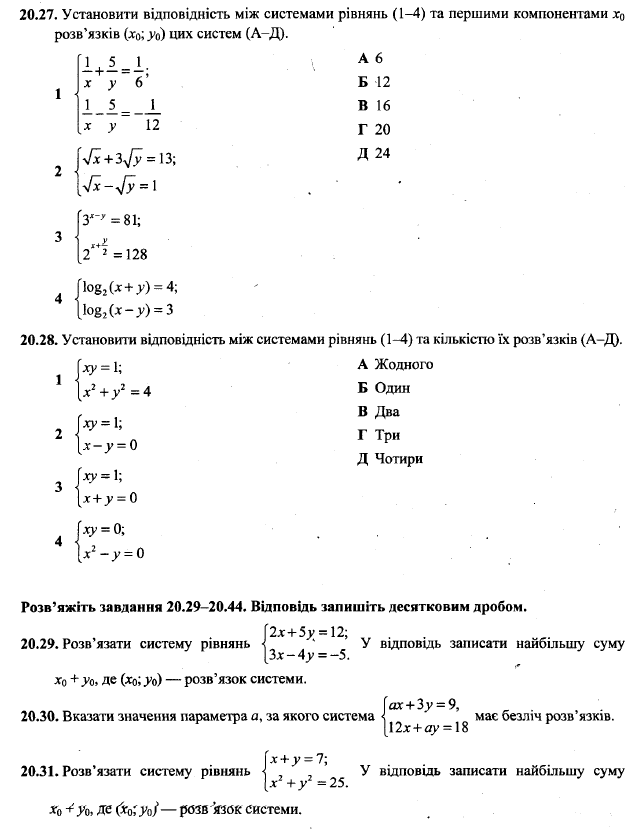 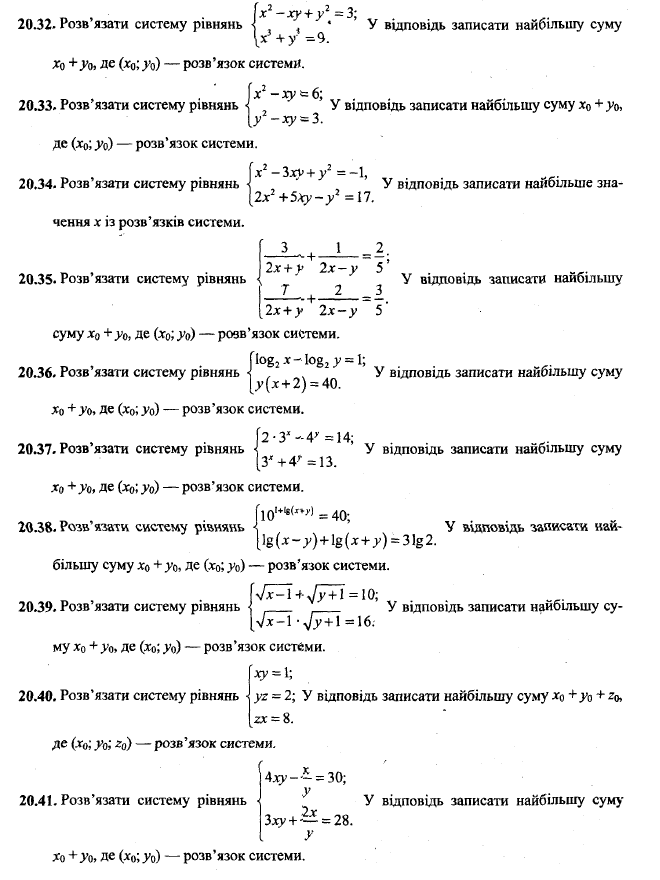 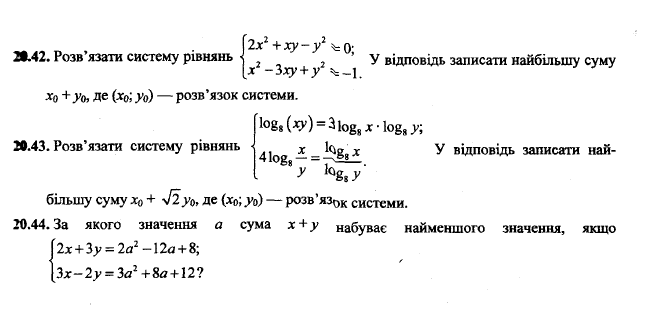 